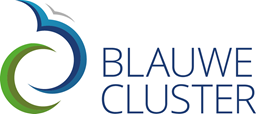 Werkdocument 2-pager cSBO – versie januari 2023CONTACTGEGEVENSDeze persoon dient als eerste aanspreekpunt voor het project en zal de feedback vanuit de Blauwe Cluster per e-mail ontvangenPROJECTINFOPARTNERSNaamOrganisatieE-mailTitelDoelstelling van het project (max. 200 woorden)Beschrijf kort de algemene onderzoeksdoelstelling(en) van het project. In welk domein past het project? (online menu)Coastal protection and use of mineral resourcesRenewable energy and freshwater productionMaritime connectionSustainable seafood and marine biotechnologyBlue tourismOcean pollution and waste solutionsEcosystem ApproachSmart Sea ConceptBijdrage aan de roadmap (max. 100 woorden)Argumenteer hoe het project bijdraagt aan de verdere uitrol van de relevante roadmap.Welke partners zijn reeds betrokken in het projectidee? (max. 100 woorden)Een cSBO-projectvoorstel wordt ingediend door minstens twee onderzoeksgroepen van minstens één Vlaamse onderzoeksorganisatie. Een Vlaamse onderzoeksorganisatie wordt hierbij gedefinieerd als een in het Vlaams Gewest gevestigde onderzoeksorganisatie (universiteit, hogeschool, onderzoekscentrum, ...) evenals een in het Brussels Hoofdstedelijk Gewest gevestigde Vlaamse universiteit of Vlaamse hogeschool. Het Interuniversitair Instituut voor Micro-Electronica, de Vlaamse Instelling voor Technologisch Onderzoek, het Vlaams Interuniversitair Instituut voor Biotechnologie, Flanders Make, het Vlaams Instituut voor de Zee en de Vlaamse wetenschappelijke instellingen met een dotatie van de Vlaamse overheid, dienen een cSBO-projectvoorstel in te dienen in samenwerking met minstens één andere Vlaamse onderzoeksorganisatie. Een Vlaamse hogeschool dient altijd een cSBO-projectvoorstel in, in samenwerking met of minstens na advies van de universiteit binnen de associatie waarmee ze verbonden is. Vlaamse hogescholen dienen steeds een projectvoorstel in te dienen in samenwerking met minstens één andere Vlaamse onderzoeksorganisatie.